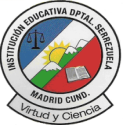 PLAN DE REFUERZO Y MEJORAMIENTOCOMISION DE EVALUACION Y PROMOCION 2015 PROCESO ACADEMICOPLAN DE REFUERZO Y MEJORAMIENTOCOMISION DE EVALUACION Y PROMOCION 2015 PROCESO ACADEMICOPLAN DE REFUERZO Y MEJORAMIENTOCOMISION DE EVALUACION Y PROMOCION 2015 PROCESO ACADEMICOPLAN DE REFUERZO Y MEJORAMIENTOCOMISION DE EVALUACION Y PROMOCION 2015 PROCESO ACADEMICOPLAN DE REFUERZO Y MEJORAMIENTOCOMISION DE EVALUACION Y PROMOCION 2015 PROCESO ACADEMICOPLAN DE REFUERZO Y MEJORAMIENTOCOMISION DE EVALUACION Y PROMOCION 2015 PROCESO ACADEMICOPLAN DE REFUERZO Y MEJORAMIENTOCOMISION DE EVALUACION Y PROMOCION 2015 PROCESO ACADEMICOI.E.D.SERREZUELAMADRID - CUNDAMOR – DIGNIDAD – AUTONOMIA - EXCELENCIAI.E.D.SERREZUELAMADRID - CUNDAMOR – DIGNIDAD – AUTONOMIA - EXCELENCIAI.E.D.SERREZUELAMADRID - CUNDAMOR – DIGNIDAD – AUTONOMIA - EXCELENCIAI.E.D.SERREZUELAMADRID - CUNDAMOR – DIGNIDAD – AUTONOMIA - EXCELENCIAI.E.D.SERREZUELAMADRID - CUNDAMOR – DIGNIDAD – AUTONOMIA - EXCELENCIAI.E.D.SERREZUELAMADRID - CUNDAMOR – DIGNIDAD – AUTONOMIA - EXCELENCIASEDE:JORNADAGRADO/NIVELGRADO/NIVELGRADO/NIVELGRADO/NIVELGRADO/NIVELI.E.D.SERREZUELAMADRID - CUNDAMOR – DIGNIDAD – AUTONOMIA - EXCELENCIAI.E.D.SERREZUELAMADRID - CUNDAMOR – DIGNIDAD – AUTONOMIA - EXCELENCIAI.E.D.SERREZUELAMADRID - CUNDAMOR – DIGNIDAD – AUTONOMIA - EXCELENCIAI.E.D.SERREZUELAMADRID - CUNDAMOR – DIGNIDAD – AUTONOMIA - EXCELENCIAI.E.D.SERREZUELAMADRID - CUNDAMOR – DIGNIDAD – AUTONOMIA - EXCELENCIAI.E.D.SERREZUELAMADRID - CUNDAMOR – DIGNIDAD – AUTONOMIA - EXCELENCIADÉCIMODÉCIMODÉCIMODÉCIMODÉCIMOI.E.D.SERREZUELAMADRID - CUNDAMOR – DIGNIDAD – AUTONOMIA - EXCELENCIAI.E.D.SERREZUELAMADRID - CUNDAMOR – DIGNIDAD – AUTONOMIA - EXCELENCIAI.E.D.SERREZUELAMADRID - CUNDAMOR – DIGNIDAD – AUTONOMIA - EXCELENCIAI.E.D.SERREZUELAMADRID - CUNDAMOR – DIGNIDAD – AUTONOMIA - EXCELENCIAI.E.D.SERREZUELAMADRID - CUNDAMOR – DIGNIDAD – AUTONOMIA - EXCELENCIAI.E.D.SERREZUELAMADRID - CUNDAMOR – DIGNIDAD – AUTONOMIA - EXCELENCIAVERSION:PRINCIPALmañanaDÉCIMODÉCIMODÉCIMODÉCIMODÉCIMOCODIGO:CODIGO:CODIGO:CODIGO:CODIGO:CODIGO:DOCENTEMILENA CORTES RAMOSMILENA CORTES RAMOSMILENA CORTES RAMOSASIGNATURAASIGNATURAQUÍMICAQUÍMICAQUÍMICAQUÍMICAQUÍMICAPERIODOPERIODODOSFECHA DE ENTREGA JULIO 6  HORA 6.20 A.M.FECHA DE ENTREGA JULIO 6  HORA 6.20 A.M.FECHA DE ENTREGA JULIO 6  HORA 6.20 A.M.FECHA DE ENTREGA JULIO 6  HORA 6.20 A.M.FECHA DE ENTREGA JULIO 6  HORA 6.20 A.M.CURSOCURSO1001-1002-10031001-1002-1003FECHA10 DE JUNIO10 DE JUNIOI. DESCRIPCION DE LA SITUACION ACADEMICA - PRESENTA DIFICULTAD EN:I. DESCRIPCION DE LA SITUACION ACADEMICA - PRESENTA DIFICULTAD EN:I. DESCRIPCION DE LA SITUACION ACADEMICA - PRESENTA DIFICULTAD EN:I. DESCRIPCION DE LA SITUACION ACADEMICA - PRESENTA DIFICULTAD EN:I. DESCRIPCION DE LA SITUACION ACADEMICA - PRESENTA DIFICULTAD EN:I. DESCRIPCION DE LA SITUACION ACADEMICA - PRESENTA DIFICULTAD EN:COGNITIVOCOGNITIVOPROCEDIMENTALPROCEDIMENTALACTITUDINALACTITUDINALA1 A PARTIR DEL NUMERO ATOMICO DEL ELEMENTO REALIZA NOTACIONES ORBITAL Y ESPECTRAB1A PARTIR DE DATOS DADOS REALIZA Y DIFERENCIA NOTACIONES Y ENLACES.C1ENTREGAR EL TRABAJO ESCRITO EN LA FECHA ESTABLECIDA.A2REALIZA Y DIFERENCIA LOS TIPOS DE ENLACES TENIENDO EN CUENTA LAS ELECTRONEGATIVIDADESB2REALIZAR EJERCICIOS DONDE SE APLIQUEN TODOS LOS TEMAS VISTOS EN CLASE.C2CUMPLIR CON TALLERES Y TAREAS EN LAS FECHAS INDICADAS.REALICE LA NOTACION ORBITAL –ESPECTRAL INDIQUE GRUPO Y PERIODO Y REALICE LOS ENLACES DE LOS SIGUIENTES ELEMENTOS REPRESENTELOS .   N-N   P-P,  As-As  ,Sb-Sb-,     -Bi-BiO-O    S-S    Se-Se    Te-Te    Po-Po	F-F       Cl-Cl         Br-Br--- I-I     At-AtF-Na           F-K               F-Li           CL-Rb      F-Cs          Fr-ClDe ISAAC ASINOV BREVE HISTORIA DE LA QUIMICA CAPITULO ONCE QUIMICA INORGANICA REALICE UNA LINEA DE TIEMPO INDICANDO FECHA AUTOR Y DESCUBRIMIENTO. EN HOJAS DE EXAMEN III. SUSTENTACION: CONDICIONESIII. SUSTENTACION: CONDICIONESIII. SUSTENTACION: CONDICIONESIII. SUSTENTACION: CONDICIONESIII. SUSTENTACION: CONDICIONESIII. SUSTENTACION: CONDICIONESIII. SUSTENTACION: CONDICIONESIII. SUSTENTACION: CONDICIONESIII. SUSTENTACION: CONDICIONESIII. SUSTENTACION: CONDICIONESIII. SUSTENTACION: CONDICIONESIII. SUSTENTACION: CONDICIONESIV. VALORACIONIV. VALORACIONIV. VALORACIONIV. VALORACIONIV. VALORACIONE1E1DEBE  PRESENTAR EL TALLER COMPLETO, ORDENADO Y LIMPIO EN LA FECHA INDICADA.DEBE  PRESENTAR EL TALLER COMPLETO, ORDENADO Y LIMPIO EN LA FECHA INDICADA.DEBE  PRESENTAR EL TALLER COMPLETO, ORDENADO Y LIMPIO EN LA FECHA INDICADA.DEBE  PRESENTAR EL TALLER COMPLETO, ORDENADO Y LIMPIO EN LA FECHA INDICADA.DEBE  PRESENTAR EL TALLER COMPLETO, ORDENADO Y LIMPIO EN LA FECHA INDICADA.DEBE  PRESENTAR EL TALLER COMPLETO, ORDENADO Y LIMPIO EN LA FECHA INDICADA.DEBE  PRESENTAR EL TALLER COMPLETO, ORDENADO Y LIMPIO EN LA FECHA INDICADA.DEBE  PRESENTAR EL TALLER COMPLETO, ORDENADO Y LIMPIO EN LA FECHA INDICADA.DEBE  PRESENTAR EL TALLER COMPLETO, ORDENADO Y LIMPIO EN LA FECHA INDICADA.DEBE  PRESENTAR EL TALLER COMPLETO, ORDENADO Y LIMPIO EN LA FECHA INDICADA.El trabajo escrito    requisito  indispensable para  presentar la evaluación  La sustentación será escrita El trabajo escrito    requisito  indispensable para  presentar la evaluación  La sustentación será escrita El trabajo escrito    requisito  indispensable para  presentar la evaluación  La sustentación será escrita El trabajo escrito    requisito  indispensable para  presentar la evaluación  La sustentación será escrita El trabajo escrito    requisito  indispensable para  presentar la evaluación  La sustentación será escrita E2E2SE DEBE PREPARAR PARA EVALUACIÓN ESCRITA, CON EL FIN DE SUSTENTAR EL TALLER REALIZADO.EN HORAS DE CLASESE DEBE PREPARAR PARA EVALUACIÓN ESCRITA, CON EL FIN DE SUSTENTAR EL TALLER REALIZADO.EN HORAS DE CLASESE DEBE PREPARAR PARA EVALUACIÓN ESCRITA, CON EL FIN DE SUSTENTAR EL TALLER REALIZADO.EN HORAS DE CLASESE DEBE PREPARAR PARA EVALUACIÓN ESCRITA, CON EL FIN DE SUSTENTAR EL TALLER REALIZADO.EN HORAS DE CLASESE DEBE PREPARAR PARA EVALUACIÓN ESCRITA, CON EL FIN DE SUSTENTAR EL TALLER REALIZADO.EN HORAS DE CLASESE DEBE PREPARAR PARA EVALUACIÓN ESCRITA, CON EL FIN DE SUSTENTAR EL TALLER REALIZADO.EN HORAS DE CLASESE DEBE PREPARAR PARA EVALUACIÓN ESCRITA, CON EL FIN DE SUSTENTAR EL TALLER REALIZADO.EN HORAS DE CLASESE DEBE PREPARAR PARA EVALUACIÓN ESCRITA, CON EL FIN DE SUSTENTAR EL TALLER REALIZADO.EN HORAS DE CLASESE DEBE PREPARAR PARA EVALUACIÓN ESCRITA, CON EL FIN DE SUSTENTAR EL TALLER REALIZADO.EN HORAS DE CLASESE DEBE PREPARAR PARA EVALUACIÓN ESCRITA, CON EL FIN DE SUSTENTAR EL TALLER REALIZADO.EN HORAS DE CLASEEl trabajo escrito    requisito  indispensable para  presentar la evaluación  La sustentación será escrita El trabajo escrito    requisito  indispensable para  presentar la evaluación  La sustentación será escrita El trabajo escrito    requisito  indispensable para  presentar la evaluación  La sustentación será escrita El trabajo escrito    requisito  indispensable para  presentar la evaluación  La sustentación será escrita El trabajo escrito    requisito  indispensable para  presentar la evaluación  La sustentación será escrita DESPRENDIBLEDESPRENDIBLEDESPRENDIBLEDESPRENDIBLEDESPRENDIBLEDESPRENDIBLEDESPRENDIBLEDESPRENDIBLEDESPRENDIBLEDESPRENDIBLEDESPRENDIBLEDESPRENDIBLEDESPRENDIBLEDESPRENDIBLEDESPRENDIBLEDESPRENDIBLEDESPRENDIBLEYo _____________________________________________ Padre de Flia del estudiante ____________________        _________________________________________ del curso ________ jornada _____ estoy enterado del plan de refuerzo  correspondiente al  SEGUNDO PERIODO académico en la asignatura de QUIMICA   DEL AÑO 2015Yo _____________________________________________ Padre de Flia del estudiante ____________________        _________________________________________ del curso ________ jornada _____ estoy enterado del plan de refuerzo  correspondiente al  SEGUNDO PERIODO académico en la asignatura de QUIMICA   DEL AÑO 2015Yo _____________________________________________ Padre de Flia del estudiante ____________________        _________________________________________ del curso ________ jornada _____ estoy enterado del plan de refuerzo  correspondiente al  SEGUNDO PERIODO académico en la asignatura de QUIMICA   DEL AÑO 2015Yo _____________________________________________ Padre de Flia del estudiante ____________________        _________________________________________ del curso ________ jornada _____ estoy enterado del plan de refuerzo  correspondiente al  SEGUNDO PERIODO académico en la asignatura de QUIMICA   DEL AÑO 2015Yo _____________________________________________ Padre de Flia del estudiante ____________________        _________________________________________ del curso ________ jornada _____ estoy enterado del plan de refuerzo  correspondiente al  SEGUNDO PERIODO académico en la asignatura de QUIMICA   DEL AÑO 2015Yo _____________________________________________ Padre de Flia del estudiante ____________________        _________________________________________ del curso ________ jornada _____ estoy enterado del plan de refuerzo  correspondiente al  SEGUNDO PERIODO académico en la asignatura de QUIMICA   DEL AÑO 2015Yo _____________________________________________ Padre de Flia del estudiante ____________________        _________________________________________ del curso ________ jornada _____ estoy enterado del plan de refuerzo  correspondiente al  SEGUNDO PERIODO académico en la asignatura de QUIMICA   DEL AÑO 2015Yo _____________________________________________ Padre de Flia del estudiante ____________________        _________________________________________ del curso ________ jornada _____ estoy enterado del plan de refuerzo  correspondiente al  SEGUNDO PERIODO académico en la asignatura de QUIMICA   DEL AÑO 2015Yo _____________________________________________ Padre de Flia del estudiante ____________________        _________________________________________ del curso ________ jornada _____ estoy enterado del plan de refuerzo  correspondiente al  SEGUNDO PERIODO académico en la asignatura de QUIMICA   DEL AÑO 2015Yo _____________________________________________ Padre de Flia del estudiante ____________________        _________________________________________ del curso ________ jornada _____ estoy enterado del plan de refuerzo  correspondiente al  SEGUNDO PERIODO académico en la asignatura de QUIMICA   DEL AÑO 2015Yo _____________________________________________ Padre de Flia del estudiante ____________________        _________________________________________ del curso ________ jornada _____ estoy enterado del plan de refuerzo  correspondiente al  SEGUNDO PERIODO académico en la asignatura de QUIMICA   DEL AÑO 2015Yo _____________________________________________ Padre de Flia del estudiante ____________________        _________________________________________ del curso ________ jornada _____ estoy enterado del plan de refuerzo  correspondiente al  SEGUNDO PERIODO académico en la asignatura de QUIMICA   DEL AÑO 2015Yo _____________________________________________ Padre de Flia del estudiante ____________________        _________________________________________ del curso ________ jornada _____ estoy enterado del plan de refuerzo  correspondiente al  SEGUNDO PERIODO académico en la asignatura de QUIMICA   DEL AÑO 2015Yo _____________________________________________ Padre de Flia del estudiante ____________________        _________________________________________ del curso ________ jornada _____ estoy enterado del plan de refuerzo  correspondiente al  SEGUNDO PERIODO académico en la asignatura de QUIMICA   DEL AÑO 2015Yo _____________________________________________ Padre de Flia del estudiante ____________________        _________________________________________ del curso ________ jornada _____ estoy enterado del plan de refuerzo  correspondiente al  SEGUNDO PERIODO académico en la asignatura de QUIMICA   DEL AÑO 2015Yo _____________________________________________ Padre de Flia del estudiante ____________________        _________________________________________ del curso ________ jornada _____ estoy enterado del plan de refuerzo  correspondiente al  SEGUNDO PERIODO académico en la asignatura de QUIMICA   DEL AÑO 2015Yo _____________________________________________ Padre de Flia del estudiante ____________________        _________________________________________ del curso ________ jornada _____ estoy enterado del plan de refuerzo  correspondiente al  SEGUNDO PERIODO académico en la asignatura de QUIMICA   DEL AÑO 2015PLAN DE REFUERZO Y MEJORAMIENTOCOMISION DE EVALUACION Y PROMOCION 2015PROCESO ACADEMICOPLAN DE REFUERZO Y MEJORAMIENTOCOMISION DE EVALUACION Y PROMOCION 2015PROCESO ACADEMICOPLAN DE REFUERZO Y MEJORAMIENTOCOMISION DE EVALUACION Y PROMOCION 2015PROCESO ACADEMICOPLAN DE REFUERZO Y MEJORAMIENTOCOMISION DE EVALUACION Y PROMOCION 2015PROCESO ACADEMICOPLAN DE REFUERZO Y MEJORAMIENTOCOMISION DE EVALUACION Y PROMOCION 2015PROCESO ACADEMICOPLAN DE REFUERZO Y MEJORAMIENTOCOMISION DE EVALUACION Y PROMOCION 2015PROCESO ACADEMICOPLAN DE REFUERZO Y MEJORAMIENTOCOMISION DE EVALUACION Y PROMOCION 2015PROCESO ACADEMICOI.E.D.SERREZUELAMADRID - CUNDAMOR – DIGNIDAD – AUTONOMIA - EXCELENCIAI.E.D.SERREZUELAMADRID - CUNDAMOR – DIGNIDAD – AUTONOMIA - EXCELENCIAI.E.D.SERREZUELAMADRID - CUNDAMOR – DIGNIDAD – AUTONOMIA - EXCELENCIAI.E.D.SERREZUELAMADRID - CUNDAMOR – DIGNIDAD – AUTONOMIA - EXCELENCIAI.E.D.SERREZUELAMADRID - CUNDAMOR – DIGNIDAD – AUTONOMIA - EXCELENCIAI.E.D.SERREZUELAMADRID - CUNDAMOR – DIGNIDAD – AUTONOMIA - EXCELENCIAI.E.D.SERREZUELAMADRID - CUNDAMOR – DIGNIDAD – AUTONOMIA - EXCELENCIAI.E.D.SERREZUELAMADRID - CUNDAMOR – DIGNIDAD – AUTONOMIA - EXCELENCIAI.E.D.SERREZUELAMADRID - CUNDAMOR – DIGNIDAD – AUTONOMIA - EXCELENCIASEDE:JORNADAGRADO/NIVELGRADO/NIVELGRADO/NIVELGRADO/NIVELGRADO/NIVELI.E.D.SERREZUELAMADRID - CUNDAMOR – DIGNIDAD – AUTONOMIA - EXCELENCIAI.E.D.SERREZUELAMADRID - CUNDAMOR – DIGNIDAD – AUTONOMIA - EXCELENCIAI.E.D.SERREZUELAMADRID - CUNDAMOR – DIGNIDAD – AUTONOMIA - EXCELENCIAI.E.D.SERREZUELAMADRID - CUNDAMOR – DIGNIDAD – AUTONOMIA - EXCELENCIAI.E.D.SERREZUELAMADRID - CUNDAMOR – DIGNIDAD – AUTONOMIA - EXCELENCIAI.E.D.SERREZUELAMADRID - CUNDAMOR – DIGNIDAD – AUTONOMIA - EXCELENCIAI.E.D.SERREZUELAMADRID - CUNDAMOR – DIGNIDAD – AUTONOMIA - EXCELENCIAI.E.D.SERREZUELAMADRID - CUNDAMOR – DIGNIDAD – AUTONOMIA - EXCELENCIAI.E.D.SERREZUELAMADRID - CUNDAMOR – DIGNIDAD – AUTONOMIA - EXCELENCIAOCTAVOOCTAVOOCTAVOOCTAVOOCTAVOI.E.D.SERREZUELAMADRID - CUNDAMOR – DIGNIDAD – AUTONOMIA - EXCELENCIAI.E.D.SERREZUELAMADRID - CUNDAMOR – DIGNIDAD – AUTONOMIA - EXCELENCIAI.E.D.SERREZUELAMADRID - CUNDAMOR – DIGNIDAD – AUTONOMIA - EXCELENCIAI.E.D.SERREZUELAMADRID - CUNDAMOR – DIGNIDAD – AUTONOMIA - EXCELENCIAI.E.D.SERREZUELAMADRID - CUNDAMOR – DIGNIDAD – AUTONOMIA - EXCELENCIAI.E.D.SERREZUELAMADRID - CUNDAMOR – DIGNIDAD – AUTONOMIA - EXCELENCIAI.E.D.SERREZUELAMADRID - CUNDAMOR – DIGNIDAD – AUTONOMIA - EXCELENCIAI.E.D.SERREZUELAMADRID - CUNDAMOR – DIGNIDAD – AUTONOMIA - EXCELENCIAI.E.D.SERREZUELAMADRID - CUNDAMOR – DIGNIDAD – AUTONOMIA - EXCELENCIAVERSION:VERSION:PRINCIPALmañanaOCTAVOOCTAVOOCTAVOOCTAVOOCTAVOCODIGO:CODIGO:CODIGO:CODIGO:CODIGO:CODIGO:CODIGO:CODIGO:CODIGO:DOCENTEDOCENTEMILENA CORTES RAMOSMILENA CORTES RAMOSMILENA CORTES RAMOSASIGNATURAASIGNATURABIOLOGIABIOLOGIABIOLOGIABIOLOGIABIOLOGIABIOLOGIAPERIODOPERIODODOSDOSDOSFECHA DE ENTREGA  DEL 6 -10 JULIO SEGÚN EL DIA DE CLASE EN HORARIOFECHA DE ENTREGA  DEL 6 -10 JULIO SEGÚN EL DIA DE CLASE EN HORARIOFECHA DE ENTREGA  DEL 6 -10 JULIO SEGÚN EL DIA DE CLASE EN HORARIOFECHA DE ENTREGA  DEL 6 -10 JULIO SEGÚN EL DIA DE CLASE EN HORARIOFECHA DE ENTREGA  DEL 6 -10 JULIO SEGÚN EL DIA DE CLASE EN HORARIOFECHA DE ENTREGA  DEL 6 -10 JULIO SEGÚN EL DIA DE CLASE EN HORARIOCURSOCURSO801-802-803801-802-803FECHAFECHA10 DE JUNIO10 DE JUNIOI. DESCRIPCION DE LA SITUACION ACADEMICA - PRESENTA DIFICULTAD EN:I. DESCRIPCION DE LA SITUACION ACADEMICA - PRESENTA DIFICULTAD EN:I. DESCRIPCION DE LA SITUACION ACADEMICA - PRESENTA DIFICULTAD EN:I. DESCRIPCION DE LA SITUACION ACADEMICA - PRESENTA DIFICULTAD EN:I. DESCRIPCION DE LA SITUACION ACADEMICA - PRESENTA DIFICULTAD EN:I. DESCRIPCION DE LA SITUACION ACADEMICA - PRESENTA DIFICULTAD EN:COGNITIVOCOGNITIVOPROCEDIMENTALPROCEDIMENTALACTITUDINALACTITUDINALA1IDENTIFICA LAS ESTRUCTURAS Y FUNCIONES DE LOS APARATOS REPRODUCTORES EN LA ESCALA ANIMALB1REALIZA CUADROS COMPARATIVOS DE LA REPRODUCCION EN LA ESCALA ANIMALC1ENTREGAR EL TRABAJO ESCRITO EN LA FECHA ESTABLECIDA.A2DIFERENCIA LOS ORGANELOS REPRODUCTORES DE LAS PLANTAS CON FLORESB2REALIZA MAPAS CONCEPTUALES DE LA REPRODUCCION EN LA ESCALA VEGETAL.C2CUMPLIR CON TALLERES Y TAREAS EN LAS FECHAS INDICADAS.ELABORA EN PLASTILINA EL CICLO BIOLOGICO DE UNA PLANTA Y EL APARATO REPRODUCTOR DE LOS PECES O ANFIBIOS O REPTILES O AVES EN UN PLIEGO DE CARTON PAJAREALIZA 15 PREGUNTAS CON RESPUESTA SOBRE REPRODUCCION EN EL HOMBRE Y DEBE SUSTENTARLAS